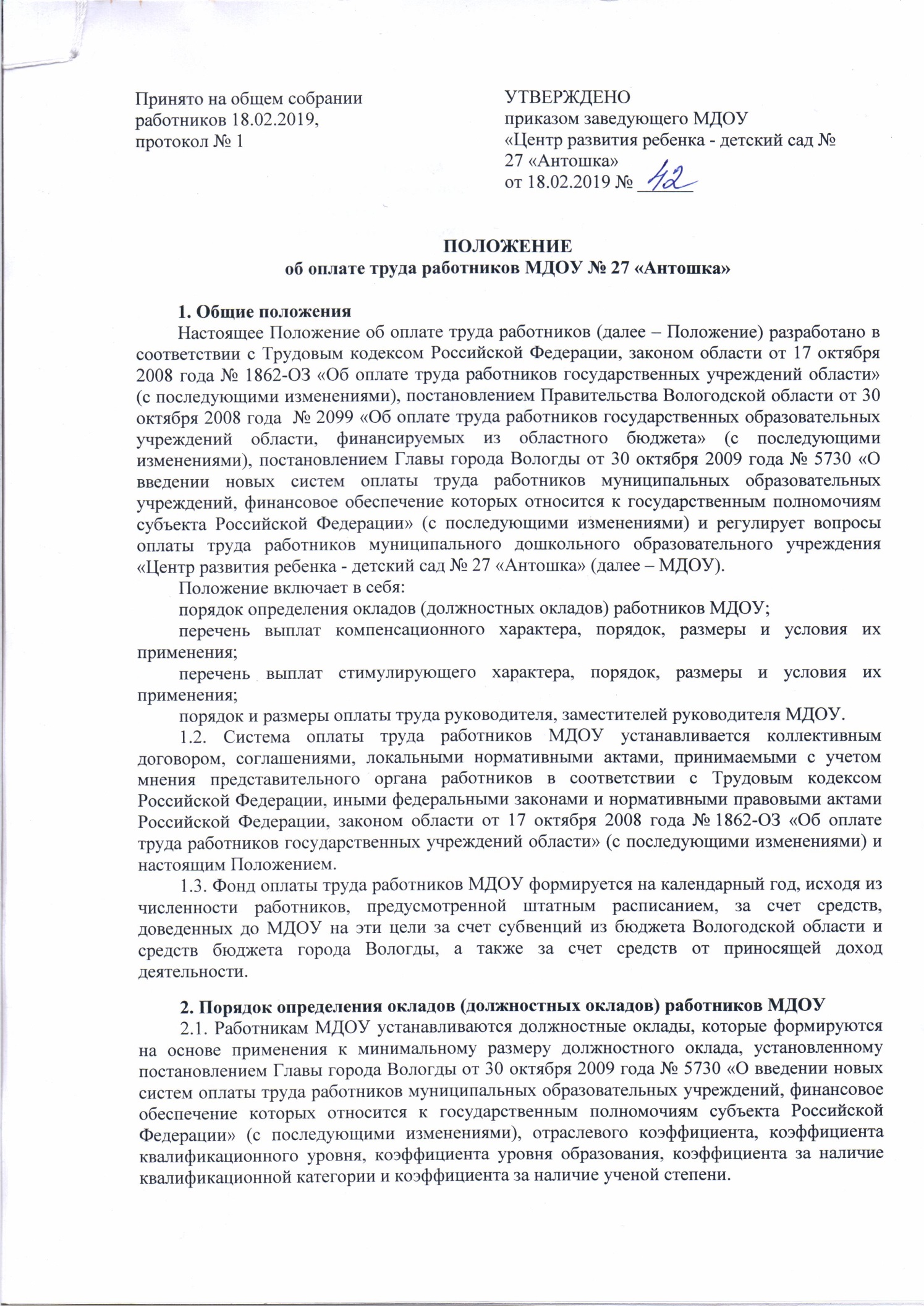 В должностные оклады педагогических работников включается денежная компенсация на обеспечение книгоиздательской продукцией и периодическими изданиями в размере 100 рублей.  2.2. Отнесение должностей работников МДОУ к профессиональным квалификационным группам осуществляется в соответствии с нормативными правовыми актами Российской Федерации.2.3. Размер отраслевого коэффициента для работников МДОУ, за исключением педагогических работников, младших воспитателей, – 1,05.Размер отраслевого коэффициента для педагогических работников МДОУ – 1,73, младших воспитателей – 1,22.2.4. Размеры коэффициентов квалификационного уровня:По должностям и профессиям работников, входящим в один и тот же квалификационный уровень профессиональной квалификационной группы, коэффициент квалификационного уровня устанавливается работникам в одном и том же размере при выполнении одинаковой трудовой функции (имеющим одинаковые должностные обязанности).2.5. Размеры коэффициентов уровня образования:Коэффициент уровня образования устанавливается работникам МДОУ, занимающим должности, отнесенные к следующим профессиональным квалификационным группам:должности педагогических работников.	2.6. Размеры коэффициентов за наличие квалификационной категории:2.7. Размер коэффициента за наличие ученой степени:3. Выплаты компенсационного характера, порядок, размеры и условия их применения.Работникам МДОУ устанавливаются следующие выплаты компенсационного характера:3.1. Выплаты работникам, занятым на работах с вредными и (или) опасными и иными особыми условиями труда.3.1.1. Доплата работникам, занятым на работах с вредными и опасными условиями труда.Работникам МДОУ, занятым на работах с вредными и (или) опасными условиями труда, устанавливается доплата в размере 12 процентов должностного оклада (в соответствии с Перечнем работ с неблагоприятными условиями труда, на которых устанавливаются доплаты рабочим, специалистам и служащим с тяжелыми и вредными, особо тяжелыми и особо вредными условиями труда, утвержденным приказом Гособразования СССР от 20 августа 1990 года № 579 (с последующими изменениями).Доплата устанавливается по результатам специальной оценки условий труда.3.1.2. Доплата за работу в МДОУ, осуществляющих деятельность по адаптированным основным образовательным программам в группах для воспитанников с ограниченными возможностями здоровья.В МДОУ, осуществляющих деятельность по адаптированным основным образовательным программам для воспитанников с ограниченными возможностями здоровья, имеющих отдельные группы для воспитанников с ограниченными возможностями здоровья устанавливается доплата педагогическим работникам, непосредственно занятым в группах для обучающихся с ограниченными возможностями здоровья, в размере 20 процентов должностного оклада3.2. Выплаты за работу в местностях с особыми климатическими условиями.За работу в местностях с особыми климатическими условиями устанавливается районный коэффициент в размере 15 процентов в соответствии с действующим законодательством Российской Федерации.3.3. Выплаты за работу в условиях, отклоняющихся от нормальных.3.3.1. Доплаты за совмещение профессий (должностей), расширение зон обслуживания, увеличение объема работы, исполнение обязанностей временно отсутствующего работника без освобождения от работы, определенной трудовым договором.Работникам МДОУ при совмещении профессий (должностей), расширении зон обслуживания, увеличении объема работы, исполнении обязанностей временно отсутствующего работника устанавливаются доплаты по соглашению сторон трудового договора с учетом содержания и (или) объема дополнительной работы.3.3.2. Доплаты за работу в ночное время.Работникам МДОУ устанавливается доплата за каждый час работы в ночное время в размере 35 процентов части должностного оклада за час работы.3.3.3. Доплаты за выполнение работ, непосредственно связанных с образовательным процессом.Работникам устанавливаются доплаты с учетом объема выполняемой работы:за выполнение работы по содержанию и методическому пополнению дополнительных помещений (театральные студии, изостудии, игровые центры, методический кабинет, кабинет дополнительного образования и т.д.) – в размере 5 - 15 процентов должностного оклада;за руководство городскими методическими объединениями, творческими лабораториями (группами) – в размере 5 - 10 процентов должностного оклада;за выполнение работы общественного инспектора по охране прав детства – в размере 5 - 10 процентов должностного оклада.4. Выплаты стимулирующего характера, порядок, размеры и условия их применения.4.1. Выплата за стаж непрерывной работы.4.1.1. Надбавка за стаж непрерывной работы устанавливается работникам МДОУ, занимающим должности педагогических работников, должности, относящиеся к профессиональным квалификационным группам общеотраслевых должностей служащих второго и третьего уровней, в следующих размерах:4.1.2. Порядок исчисления стажа непрерывной работы, дающего право на получение выплаты.В стаж непрерывной работы, дающий право на установление выплаты за стаж работы, включаются:время работы в организациях на должностях, предусмотренных подпунктом 4.1.1 настоящего Положения;время работы на выборных должностях в Советах народных депутатов и партийных органах всех уровней, на должностях руководителей и специалистов в аппаратах и исполнительных комитетах Советов народных депутатов;время работы на должностях государственной гражданской (государственной) службы и муниципальной службы;время работы в профсоюзных организациях, комсомольских органах и органах народного контроля;время работы на предприятиях, в общественных организациях на должностях руководителей и специалистов, аналогичных должностям руководителей и специалистов в МДОУ;время обучения работников МДОУ в учебных заведениях, осуществляющих подготовку, переподготовку и повышение квалификации кадров, если они работали в этих организациях до поступления на учебу не менее 9 месяцев;время нахождения на действительной военной службе лиц офицерского состава (рядового и начальствующего состава), прапорщиков, мичманов и военнослужащих сверхсрочной службы, уволенных с действительной военной службы по возрасту, болезни, сокращению штатов или ограниченному состоянию здоровья, если перерыв между днем увольнения с действительной военной службы и днем поступления на работу в МДОУ не превысил одного года. Ветеранам боевых действий на территории других государств, ветеранам, исполнявшим обязанности военной службы в условиях чрезвычайного положения и вооруженных конфликтов, гражданам, общая продолжительность военной службы которых в льготном исчислении составляет 25 лет и более, - независимо от продолжительности перерыва;время отпуска по уходу за ребенком до достижения им возраста трех лет работникам, состоящим в трудовых отношениях с МДОУ;время длительного отпуска сроком до одного года, предоставляемого педагогическим работникам.4.1.3. Если у работника право на установление или изменение выплаты за стаж непрерывной работы наступило в период его пребывания в очередном отпуске, а также в период его временной нетрудоспособности, выплата устанавливается после окончания отпуска, периода временной нетрудоспособности.В том случае, если у работника право на назначение или изменение выплаты за стаж непрерывной работы наступило в период исполнения государственных обязанностей, при прохождении повышения квалификации или профессиональной переподготовки с отрывом от работы, где за слушателем сохраняется средний заработок, ему устанавливается указанная выплата с момента наступления этого права.4.1.4. Назначение выплаты за стаж непрерывной работы производится руководителем МДОУ на основании решения экспертной комиссии по установлению трудового стажа.4.1.5. Стаж непрерывной работы, дающий право на получение выплаты, устанавливается экспертной комиссией, состав которой утверждается руководителем МДОУ с учетом мнения представительного органа работников.4.2. Выплаты за интенсивность и высокие результаты работы.4.2.1. Выплаты за интенсивность и высокие результаты работы устанавливаются на постоянной основе по следующим показателям:за напряженность и сложность в труде – максимальным размером не ограничены;за преемственность образования выпускникам высших и средних специальных учебных заведений в течение первых трех лет работы (до получения квалификационной категории) – до 50 процентов должностного оклада.4.2.2. Надбавка за наличие почетного звания.Работникам МДОУ устанавливается надбавка за наличие почетного звания («Народный», «Заслуженный», «Мастер спорта международного класса») в размере 20 процентов должностного оклада.Надбавка за почетное звание устанавливается при условии соответствия имеющегося звания специфике работы, выполняемой работником в МДОУ.4.2.3. Выплата за интенсивность и высокие результаты работы устанавливается индивидуально для каждого работника в зависимости от достигнутых профессиональных результатов в работе за месяц по показателям в пределах фонда оплаты труда МДОУ и максимальными размерами не ограничивается. Критериями определения размера выплаты являются показатели эффективности деятельности в МДОУ, установленные в приложении 1 к настоящему Положению. Решение об установлении размера выплаты и срока, на который выплата устанавливается, принимается руководителем МДОУ по согласованию с представительным органом работников в соответствии с коллективным договором и настоящим Положением. 4.2.4. Выплата за интенсивность и высокие результаты устанавливается в процентах, баллах, рублях.Стоимость балла может быть разной для различных категорий работников.4.3. Выплаты за качество выполняемых работ.4.3.1. Выплата за качество выполняемых работ устанавливается индивидуально для каждого работника в зависимости от достигнутых качественных результатов в работе за месяц по показателям в пределах фонда оплаты труда МДОУ и максимальными размерами не ограничивается. Критериями определения размера выплаты являются показатели эффективности деятельности в МДОУ, установленные в приложении 2 к настоящему Положению. Решение об установлении размера выплаты и срока, на который выплата устанавливается, принимается руководителем МДОУ по согласованию с представительным органом работников в соответствии с коллективным договором и настоящим Положением.4.3.2. Выплата за качество выполняемых работ устанавливается в процентах, баллах, рублях.Стоимость балла может быть разной для различных категорий работников.4.4. Премиальные выплаты по итогам работы.Премия по итогам работы:за квартал,за календарный год.Критериями определения размера премирования по итогам работы являются следующие показатели:за инициативу, творчество и применение в работе современных форм и методов организации труда;за активное участие в развитии образовательной организации, региональной системы образования;за качественное выполнение особо важных (срочных) работ (мероприятий);за организацию и проведение мероприятий, повышающих авторитет и имидж МДОУ;за высокий уровень трудовой дисциплины;На выплату премий направляется не более 20 процентов средств, предусмотренных на выплаты стимулирующего характера.Размер премии предельными размерами не ограничивается.Решение об установлении размера премий принимается руководителем МДОУ по согласованию с представительным органом работников в соответствии с коллективным договором и настоящим Положением. Премиальные выплаты устанавливаются в рублях.5. Порядок и размеры оплаты труда руководителя, заместителя руководителя МДОУ.5.1. Заработная плата руководителя, заместителя руководителя МДОУ состоит из должностного оклада, выплат компенсационного и стимулирующего характера.Размеры должностного оклада, выплат компенсационного и стимулирующего характера руководителю Учреждения определяются постановлением Главы города Вологды от 30 октября 2009 года № 5730 «О введении новых систем оплаты труда работников муниципальных образовательных учреждений, финансовое обеспечение которых относится к государственным полномочиям субъекта Российской Федерации» (с последующими изменениями) и трудовым договором с Администрацией города Вологды.5.2. Должностной оклад заместителя руководителя МДОУ формируется на основе применения к минимальному должностному окладу, установленному постановлением Главы города Вологды от 30 октября 2009 года № 5730 «О введении новых систем оплаты труда работников муниципальных образовательных учреждений, финансовое обеспечение которых относится к государственным полномочиям субъекта Российской Федерации» (с последующими изменениями), персонального коэффициента, коэффициента уровня образования, коэффициента за наличие соответствия занимаемой должности по результатам аттестации и коэффициента наполняемости МДОУ.5.3. Персональный коэффициент устанавливается для заместителя руководителя с учетом результатов аттестации на соответствие занимаемой должности и, исходя из объемных показателей деятельности МДОУ и персонального коэффициента руководителя:Персональный коэффициент определяется путем суммирования баллов по объемным показателям деятельности МДОУ.Для руководителя, прошедшего аттестацию на соответствие занимаемой должности, персональный коэффициент увеличивается на 0.6. Персональный коэффициент не может быть менее 1.5.4. Коэффициент уровня образования:5.5. Коэффициент наполняемости МДОУ.5.5.1. Коэффициент наполняемости рассчитывается по формуле:Кн  = 0,5 x (1 + Ф / N), где:Кн - коэффициент наполняемости МДОУ;Ф - фактическое количество воспитанников в МДОУ (по списочному составу);N - нормативная наполняемость МДОУ,                          N = SUM Nki  x  pi , где:Nki - норматив наполняемости i-й группы;pi - количество i-х  групп в параллели.Нормативы наполняемости групп, применяемые для расчета коэффициента наполняемости МДОУ, определяются в соответствии с требованиями СанПиН 2.4.1.3049-13 «Санитарно-эпидемиологические требования к устройству, содержанию и организации режима работы дошкольных образовательных организаций», утвержденными постановлением Главного государственного санитарного врача Российской Федерации от 15 мая 2013 года № 26.5.5.2. Коэффициент наполняемости МДОУ на текущий год определяется по состоянию на 1 октября предыдущего года с точностью до двух десятичных знаков после запятой и не может превышать 1.5.6. Заместителю руководителя устанавливаются следующие выплаты компенсационного характера:5.6.1. Выплаты заместителю руководителя, занятому на работах с вредными и (или) опасными и иными особыми условиями труда.5.6.1.1. Доплата заместителю руководителя, занятому на работах с вредными и (или) опасными условиями труда.Доплата устанавливаются в размере 12 процентов должностного оклада по результатам специальной оценки условий труда (в соответствии с Перечнем работ с неблагоприятными условиями труда, на которых устанавливаются доплаты рабочим, специалистам и служащим с тяжелыми и вредными, особо тяжелыми и особо вредными условиями труда, утвержденным приказом Гособразования СССР от 20 августа 1990 года № 579 (с последующими изменениями). 5.6.1.2. Доплата за руководство МДОУ –областной экспериментальной площадкой, региональной инновационной площадкой, базовой образовательной организацией.Руководителю, заместителю руководителя, деятельность которых связана с организацией указанных в настоящем пункте площадок, организаций, доплата устанавливается в размере до 20 процентов должностного оклада.5.6.1.3. Доплата за работу в МДОУ, осуществляющих образовательную деятельность по адаптированным основным образовательным программам для воспитанников с ограниченными возможностями здоровья.В МДОУ, осуществляющих образовательную деятельность по адаптированным основным образовательным программам в группах для воспитанников с ограниченными возможностями здоровья, имеющим отдельные группы для  воспитанников с ограниченными возможностями здоровья, устанавливается доплата руководителю и (или) одному из заместителей руководителя, деятельность которого связана с организацией образовательного процесса, при условии наполняемости хотя бы одной группы не ниже нормативной в размере 15 процентов должностного оклада.5.6.2. Выплаты за работу в местностях с особыми климатическими условиями.За работу в местностях с особыми климатическими условиями заместителю руководителя устанавливается районный коэффициент в соответствии с законодательством Российской Федерации.5.6.3. Выплаты за работу в условиях, отклоняющихся от нормальных (при выполнении работ различной квалификации, совмещении профессий (должностей), сверхурочной работе, работе в ночное время и при выполнении работ в других условиях, отклоняющихся от нормальных).5.6.3.1. Доплаты за совмещение профессий (должностей), расширение зон обслуживания, увеличение объема работы, исполнение обязанностей временно отсутствующего работника без освобождения от работы, определенной трудовым договором.Заместителю руководителя при совмещении профессий (должностей), расширении зон обслуживания, увеличении объема работы, исполнении обязанностей временно отсутствующего работника устанавливаются доплаты по соглашению сторон трудового договора с учетом содержания и (или) объема дополнительной работы.5.7. Заместителю руководителя устанавливаются выплаты стимулирующего характера:5.7.1. Выплата за стаж непрерывной работы.5.7.1.1. Выплата за стаж непрерывной работы заместителю руководителя устанавливается в следующих размерах:5.7.1.2. Порядок исчисления стажа непрерывной работы, дающего право на получение выплаты.В стаж непрерывной работы, дающий право на установление выплаты за стаж работы, включаются:время работы в образовательных учреждениях на должностях педагогических работников и на руководящих должностях;время работы на выборных должностях в Советах народных депутатов и партийных органах всех уровней, на должностях руководителей и специалистов в аппаратах и исполнительных комитетах Советов народных депутатов;время работы на должностях государственной гражданской (государственной) службы и муниципальной службы;время работы в профсоюзных организациях, комсомольских органах и органах народного контроля;время работы на предприятиях, в учреждениях и общественных организациях на должностях руководителей и специалистов, аналогичных должностям руководителей и специалистов в образовательных учреждениях;время обучения работников образовательных учреждений в учебных заведениях, осуществляющих подготовку, переподготовку и повышение квалификации кадров, если они работали в этих учреждениях до поступления на учебу не менее 9 месяцев;время нахождения на действительной военной службе лиц офицерского состава (рядового и начальствующего состава), прапорщиков, мичманов и военнослужащих сверхсрочной службы, уволенных с действительной военной службы по возрасту, болезни, сокращению штатов или ограниченному состоянию здоровья, если перерыв между днем увольнения с действительной военной службы и днем поступления на работу в муниципальное учреждение не превысил одного года; ветеранам боевых действий на территории других государств, ветеранам, исполнявшим обязанности военной службы в условиях чрезвычайного положения и вооруженных конфликтов, гражданам, общая продолжительность военной службы которых в льготном исчислении составляет 25 лет и более, - независимо от продолжительности перерыва;время отпуска по уходу за ребенком до достижения им возраста трех лет работникам, состоящим в трудовых отношениях с образовательными учреждениями;время длительного отпуска сроком до одного года, предоставляемого педагогическим работникам.Периоды работы, включаемые в стаж в соответствии с настоящим подпунктом, суммируются.5.7.1.3. Если у заместителя руководителя право на установление или изменение выплаты за стаж непрерывной работы наступило в период его пребывания в очередном отпуске, а также в период его временной нетрудоспособности, выплата устанавливается после окончания отпуска, периода временной нетрудоспособности.В том случае, если у заместителя руководителя право на назначение или изменение выплаты за стаж непрерывной работы наступило в период исполнения государственных обязанностей, при прохождении повышения квалификации или профессиональной переподготовки с отрывом от работы, где за слушателем сохраняется средний заработок, ему устанавливается указанная выплата с момента наступления этого права и производится перерасчет среднего заработка.5.7.1.4. Назначение выплаты за стаж непрерывной работы заместителю руководителя производится на основании решения экспертной комиссии по установлению трудового стажа, состав которой утверждается руководителем МДОУ с учетом мнения представительного органа работников.5.7.2. Выплаты за интенсивность и высокие результаты работы.5.7.2.1. Выплата за интенсивность и высокие результаты работы устанавливается на определенный срок (за напряженность и сложность в труде) – максимальным размером не ограничены.5.7.2.2. Надбавка за наличие почетного звания.Заместителю руководителя устанавливается надбавка за наличие почетного звания («Народный», «Заслуженный», «Мастер спорта международного класса») в размере 20 процентов должностного оклада.Надбавка за почетное звание устанавливается при условии соответствия имеющегося звания специфике работы, выполняемой работником в МДОУ.5.7.2.3. Надбавка за наличие ученой степени.Заместителю руководителя устанавливается надбавка за наличие ученой степени доктора наук в размере 20 процентов должностного оклада, кандидата наук - 15 процентов должностного оклада.5.7.2.4. Выплата за интенсивность и высокие результаты работы устанавливается индивидуально для каждого работника в зависимости от достигнутых профессиональных результатов в работе за месяц по показателям в пределах фонда оплаты труда МДОУ и максимальными размерами не ограничивается. Критериями определения размера выплаты являются показатели эффективности деятельности в МДОУ, установленные в приложении 1 к настоящему Положению. Решение об установлении размера выплаты и срока, на который выплата устанавливается, принимается руководителем МДОУ по согласованию с представительным органом работников в соответствии с коллективным договором и настоящим Положением. 5.7.2.5. Выплата за интенсивность и высокие результаты устанавливается в процентах, баллах, рублях.5.7.3. Выплаты за качество выполняемых работ.5.7.3.1. Выплата за качество выполняемых работ устанавливается индивидуально для каждого работника в зависимости от достигнутых качественных результатов в работе за месяц по показателям в пределах фонда оплаты труда МДОУ и максимальными размерами не ограничивается. Критериями определения размера выплаты являются показатели эффективности деятельности в МДОУ, установленные в приложении 2 к настоящему Положению. Решение об установлении размера выплаты и срока, на который выплата устанавливается, принимается руководителем МДОУ по согласованию с представительным органом работников в соответствии с коллективным договором и настоящим Положением.5.7.3.2. Выплата за качество выполняемых работ устанавливается в процентах, баллах, рублях.5.7.4. Премиальные выплаты по итогам работы.Премия по итогам работы:за квартал,за календарный год.Критериями определения размера премирования по итогам работы являются следующие показатели:за инициативу, творчество и применение в работе современных форм и методов организации труда;за активное участие в развитии региональной системы образования, ресурсной обеспеченности материально-технической базы;за качественное выполнение особо важных (срочных) работ (мероприятий) муниципального, регионального, всероссийского или международного уровней;за рациональное использование финансовых средств;за высокий уровень трудовой дисциплины;за ведение приносящей доход деятельности, предусмотренной уставом МДОУ.Максимальный размер премии по итогам работы не ограничен.Решение об установлении размера премий принимается руководителем МДОУ по согласованию с представительным органом работников в соответствии с коллективным договором и настоящим Положением. Премиальные выплаты устанавливаются в рублях.6. Заключительные положения.6.1.Учредитель устанавливает предельную долю оплаты труда работников административно-управленческого и вспомогательного персонала в фонде оплаты труда МДОУ, а также перечень должностей работников, относимых к административно-управленческому и вспомогательному персоналу.6.2. Настоящее Положение вступает в действие с даты утверждения его руководителем МДОУ и действует до замены новым. 6.3.Все споры и разногласия по исполнению настоящего Положения решаются в порядке, установленном действующим законодательством Российской Федерации.Приложение № 1Выплаты за интенсивность и высокие результаты работыПоказатели для установления выплаты за интенсивность и высокие результаты работы воспитателя  Показатели для установления выплаты за интенсивность и высокие результаты работы старшего воспитателя Показатели за интенсивность и высокие результаты работы педагогических работников /музыкальный руководитель, инструктор по физической культуре, педагог-психолог/Показатели для установления выплаты за интенсивность и высокие результаты работы заместителя заведующего по АХР Показатели для установления выплаты за интенсивность и высокие результаты работы документоведа, специалиста по охране труда Показатели для установления выплаты за интенсивность и высокие результаты работы младшего воспитателяПоказатели для установления выплаты за интенсивность и высокие результаты работы кастелянши, машиниста по стирке и ремонту спецодеждыПоказатели для установления выплаты за интенсивность и высокие результаты работы уборщика служебных помещений, сторожа, дворника, рабочего по комплексному обслуживанию и ремонту зданийПриложение № 2Выплаты за качество выполняемых работПоказатели для установления выплаты за качество выполняемых работ воспитателяПоказатели для установления выплаты за качество выполняемых работ старшего воспитателя Показатели для установления выплаты за качество выполняемых работ педагогических работников /музыкальный руководитель, инструктор по физической культуре, педагог-психолог/Показатели для установления выплаты за качество выполняемых работ заместителя заведующего по АХРПоказатели для установления выплаты за качество выполняемых работ документоведа, специалиста по охране трудаПоказатели для установления выплаты за качество выполняемых работ младшего воспитателяПоказатели для установления выплаты за качество выполняемых работ кастелянши, машиниста по стирке и ремонту спецодеждыПоказатели для установления выплаты за качество выполняемых работ уборщика служебных помещений, сторожа, дворника, рабочего по комплексному обслуживанию и ремонту зданий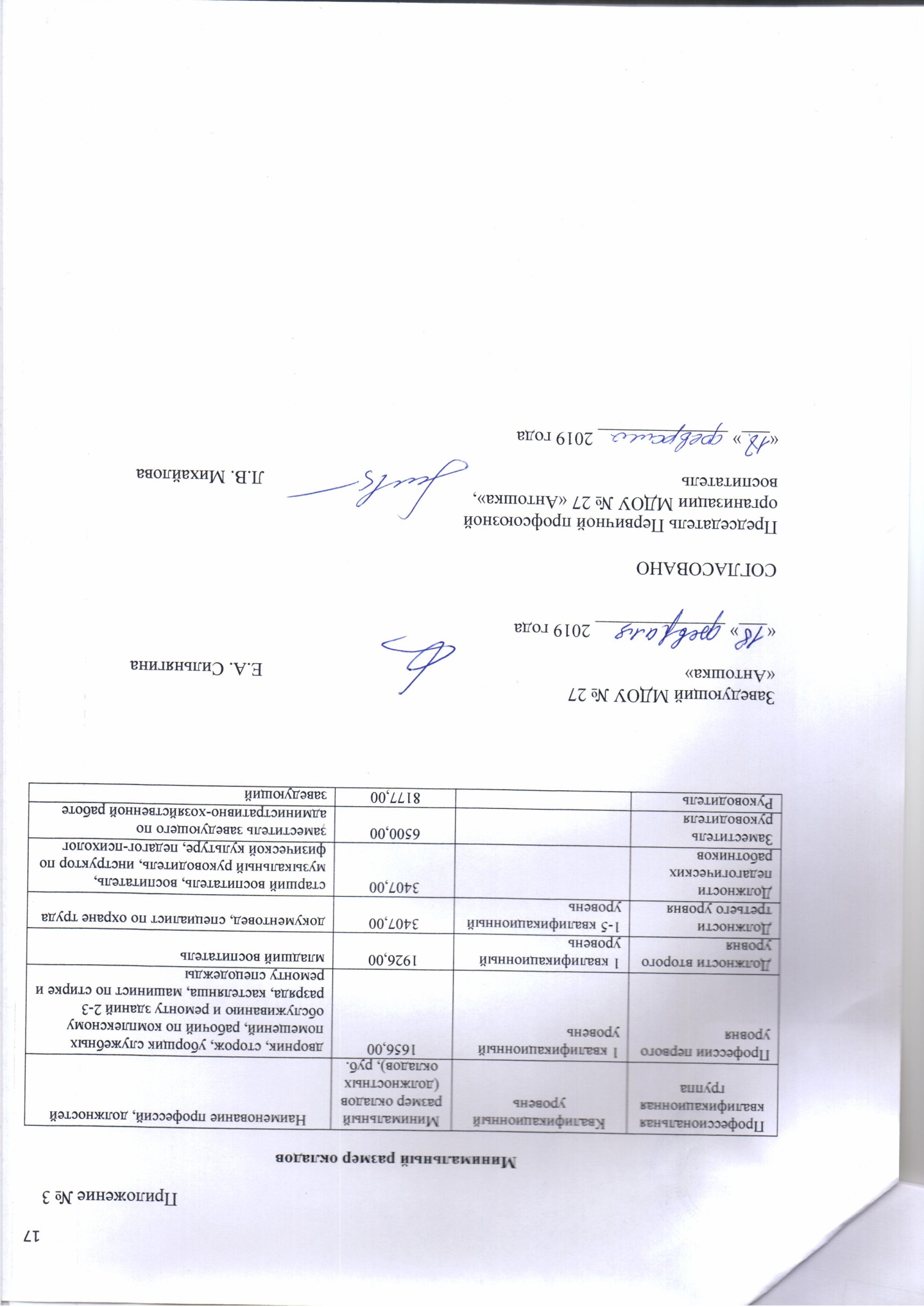 Профессиональная квалификационная группаКвалификационный уровеньРазмеры коэффициентов квалификацион-ного уровняДолжностиПрофессии первого уровня1 квалификационный уровень1,4дворник, сторож, уборщик служебных помещений, рабочий по комплексному обслуживанию и ремонту зданий 2-3 разряда, кастелянша, машинист по стирке и ремонту спецодеждыДолжности второго уровня 1 квалификационный уровень1,8младший воспитатель Должности третьего уровня1-5 квалификационный уровень1,3документовед, специалист по охране трудаУровень образованияРазмеры коэффициентаВысшее профессиональное образование с присвоением лицу квалификации «специалист» или «магистр»1,25Высшее профессиональное образование с присвоением лицу квалификации «бакалавр»1,20Неполное высшее образование, среднее профессиональное образование1,15Квалификационная категорияРазмеры коэффициента(за исключением коэффициента для должностей педагогических работников)Размеры коэффициента для должностей педагогических работниковВысшая категория1,41,6Первая категория1,251,3Ученая степеньРазмеры коэффициентаДоктор наук   1,20Кандидат наук 1,15Стаж работыРазмер надбавки в процентах от должностного окладаДо 3 лет12От 3 до 5 лет10От 5 до 10 лет15От 10 до 15 лет20От 15 и более30N
п/пОбъемные показатели деятельности МДОУОценочная шкала (баллы)Порядок расчета1Количество воспитанников раннего возраста (от 1 до 3 лет)0.2 - 0.40.2 - менее 30 чел.,
0.3 - от 30 до 60 чел.,
0.4 - более 60 чел.2Количество воспитанников дошкольного возраста
(от 3 до 7 лет)0.3 - 0.70.3 - менее 60 чел.,
0.4 - от 60 до 150 чел.,
0.5 - от 150 до 210 чел.,
0.6 - от 210 до 270 чел.,
0.7 - более 270 чел.3Количество работников (на начало учебного года без учета совместителей)0.1 - 0.30.1 - до 20 чел.,
0.2 - от 20 до 60 чел.,
0.3 - более 60 чел.4Круглосуточное пребывание воспитанников в учреждении0.1 - 0.30.1 - менее 50 чел.,
0.2 - от 51 до 100 чел.,
0.3 - 101 и более воспитанников5% посещаемости воспитанниками дошкольного образовательного учреждения0.1 - 0.30.1 - до 75%,
0.2 - от 75 до 80%,
0.3 - более 80%6Организация и проведение городских и региональных мероприятий0.2 - 0.40.2 - до 5 мероприятий,
0.3 - от 5 до 10 мероприятий,
0.4 - более 10 мероприятийУровень образованияВеличина коэффициентаВысшее профессиональное образование с присвоением лицу квалификации «специалист» или «магистр»1,25Высшее профессиональное образование с присвоением лицу квалификации «бакалавр»1,20Стаж работыРазмер выплат в процентах от должностного окладаДо 5 лет10От 5 до 10 лет20От 10 до 15 лет30От 15 и более40№Показатели Баллы1.Эффективность работы с родителями (отсутствие обоснованных жалоб со стороны родителей, нетрадиционные формы работы с родителями, семейные клубы, конкурсы, выставки совместного творчества детей и родителей и др.)до 102.Положительная динамика количества пребывания ребенка в группе:2. посещаемость составляет свыше 91%ранний возраст- 81%62.посещаемость составляет от 81% до 90%ранний возраст 80% до 75%32.посещаемость составляет от 75% до 80%ранний возраст 76% до 70%13.Снижение или стабильно низкий уровень заболеваемости воспитанников:3.до 1 случая заболевания по групперанний возраст – до 2 случаев63.от 1 до 2 случаев заболевания по группеот 2 до 3  случаев – ранний возраст33.от 2 до 3 случаев заболевания по группеот 3 до 4  случаев – ранний возраст14.Участие в конкурсах профессионального мастерства (в зависимости отуровня) 4.на федеральном уровне84.на областном уровне64.на муниципальном уровне44.на уровне дошкольного учреждения24.За результативность дополнительно:4.1-е место84.2-е место54.3-е место35.Продуктивное участие в методической работе, проектах, конкурсах (качественное проведение открытого занятия, выступление на педагогическом совете, семинаре-практикуме, консультации)до 56.Реализация индивидуально-дифференцированного подхода к детям: с ограниченными возможностями здоровья, детям-инвалидам в соответствии с индивидуальной программой реабилитации ребенка-инвалида, к воспитанникам разновозрастной группыдо 88.Руководство студийно-кружковой работой (при наличии плана, графика работы, учёта посещаемости, регулярного посещения занятий воспитанниками).до 59.Подготовка документов на воспитанников на территориальный психолого-медико- педагогический консилиум до 310.Ведение общественной работы (председатель профсоюзного комитета, уполномоченные по охране труда, соцстраху, работе с ветеранами, по решению задач в области ГО и ЧС, по ведению воинского учёта и т.д.). Участие в работе органов самоуправления. до 1011.Работа в комиссиях (экспертной, аттестационной, тарификационной и др.), выполнение функций администратора, корреспондента официального сайта образовательного учреждения и др.до 512.Реализация планов взаимодействия с социальными партнерами ДОУдо 313.Экономия энергоресурсов (вода, электроэнергия, тепло).Обеспечение сохранности материальных ценностей ДОУ.до 3№№Показатели Баллы1.1.Повышение имиджа ДОУ (связь со СМИ, личное участие в конференциях, семинарах, методических объединениях, конкурсах, мастер- классах и др.)до 152.2.Работа с официальным сайтом образовательного учреждения, на образовательном форуме. Привлечение родителей к работе с официальным сайтом образовательного учреждениядо 153.3.Реализация планов взаимодействия с социальными партнерами ДОУдо 34.4.Эффективное взаимодействие с родителями (отсутствие обоснованных жалоб со стороны родителей, нетрадиционные формы работы с родителями, семейные клубы, конкурсы, выставки совместного творчества детей и родителей и др.)до 65.5.Ведение общественной работы (председатель профсоюзного комитета, уполномоченные по охране труда, соцстраху, работе с ветеранами, по решению задач в области ГО и ЧС, по ведению воинского учёта и т.д.). Участие в работе органов самоуправления.до 106.6.Руководство студийно-кружковой работой (при наличии плана, графика работы, учёта посещаемости, регулярного посещения занятий воспитанниками).до 57.Участие в конкурсах профессионального мастерства (в зависимости отуровня) Участие в конкурсах профессионального мастерства (в зависимости отуровня) 7.на федеральном уровнена федеральном уровне87.на областном уровнена областном уровне67.на муниципальном уровнена муниципальном уровне47.на уровне дошкольного учрежденияна уровне дошкольного учреждения27.За результативность дополнительно:За результативность дополнительно:7.1-е место1-е место87.2-е место2-е место57.3-е место3-е место38.8.Экономия энергоресурсов (вода, электроэнергия, тепло).Обеспечение сохранности материальных ценностей ДОУдо 3 №Показатели баллы1.Эффективность работы с родителями (отсутствие обоснованных жалоб со стороны родителей, нетрадиционные формы работы с родителями, семейные клубы, конкурсы, выставки совместного творчества детей и родителей и др.)до 102.Использование активных форм взаимодействия с воспитателями и специалистами ДОУ, обеспечивающих индивидуальный подход к детям до 53.Участие в конкурсах профессионального мастерства (в зависимости от уровня) 3.на федеральном уровне83.на областном уровне63.на муниципальном уровне43.на уровне дошкольного учреждения23.За результативность дополнительно:3.1-е место83.2-е место53.3-е место34.Руководство студийно-кружковой работой (при наличии плана, графика работы, учёта посещаемости, регулярного посещения занятий воспитанниками).       до 55.Продуктивное участие в методической работе, проектах, конкурсах (качественное проведение открытого занятия, выступление на педагогическом совете, семинаре-практикуме, консультации)до 56.Ведение общественной работы (председатель профсоюзного комитета, уполномоченные по охране труда, соцстраху, работе с ветеранами, по решению задач в области ГО и ЧС, по ведению воинского учёта и т.д.). Участие в работе органов самоуправления.до 107.Работа в комиссиях (экспертной, аттестационной, тарификационной и др.), выполнение функций администратора, корреспондента официального сайта образовательного учреждения и др.до 58.Реализация индивидуально-дифференцированного подхода к детям: с ограниченными возможностями здоровья, детям-инвалидам в соответствии с индивидуальной программой реабилитации ребенка-инвалида, к воспитанникам разновозрастной группыдо 89.Реализация планов взаимодействия с социальными партнерами ДОУдо 310.Экономия энергоресурсов (вода, электроэнергия, тепло).Обеспечение сохранности материальных ценностей ДОУдо 3 № Показатели Баллы1.Обеспечение выполнения требований пожарной безопасности, электробезопасностидо 102.Организация работы с персоналом (проведение инструктажей, групповых и индивидуальных консультаций)до 73.Оперативная работа со службами по ликвидации технических неполадок в ДОУдо 74.Своевременное заключение и выполнение условий контрактов и договоровдо 105.Своевременная сдача отчетностидо 56.Участие в праздниках, развлечениях, досугах, спортивных соревнованияхдо 37.Участие в педагогических советах, семинарах, конференциях.до 38.Участие в общественной жизни ДОУ (председатель профсоюзного комитета, уполномоченные по охране труда, соцстраху, работе с ветеранами, по решению задач в области ГО и ЧС, по ведению воинского учёта и т.д.). Участие в работе органов самоуправления.до 109.Участие в организации предметно - развивающей среды ДОУдо 510.Экономия энергоресурсов (вода, электроэнергия, тепло).Обеспечение сохранности материальных ценностей ДОУ.до 7№Показатели Баллы1.Своевременная работа с организациямидо 102.Обеспечение исправного технического состояния оборудованиядо 53. Участие в праздниках, развлечениях, досугах, спортивных соревнованияхдо 3 4.Участие в педагогических советах, семинарах, конференциях.до 3 5.Участие в общественной жизни ДОУ (председатель профсоюзного комитета, уполномоченные по охране труда, соцстраху, работе с ветеранами, по решению задач в области ГО и ЧС, по ведению воинского учёта и т.д.). Участие в работе органов самоуправления.до 10 6.Участие в организации предметно - развивающей среды ДОУдо 5 7.Экономия энергоресурсов (вода, электроэнергия, тепло).Обеспечение сохранности материальных ценностей ДОУ.до 3 8.Размещение информации на официальном сайте учреждениядо 5 №Показатели Баллы1.Положительная динамика количества пребывания ребенка в группе:1.посещаемость составляет свыше 91%ранний возраст- 81%61.посещаемость составляет от 81% до 90%ранний возраст 80% до 75%31.посещаемость составляет от 75% до 80%ранний возраст 76% до 70%12.Снижение или стабильно низкий уровень заболеваемости воспитанников2.до 1 случая заболевания по групперанний возраст – до 2 случаев62.от 1 до 2 случаев заболевания по группеот 2 до 3  случаев – ранний возраст32.от 2 до 3 случаев заболевания по группеот 3 до 4  случаев – ранний возраст13.Участие в общественной жизни ДОУ (председатель профсоюзного комитета, уполномоченные по охране труда, соцстраху, работе с ветеранами, по решению задач в области ГО и ЧС, по ведению воинского учёта и т.д.). Участие в работе органов самоуправления.до 10 4.Выступление на праздниках, тематических вечерах, утренникахдо 35.Эффективная помощь воспитателю в организации воспитательно-образовательного процесса (в проведении занятий, совместная деятельность с детьми на физкультурных занятиях, со второй подгруппой во время занятий.)до 56.Экономия энергоресурсов (вода, электроэнергия, тепло).Обеспечение сохранности материальных ценностей ДОУ.до 7 7.Реализация планов взаимодействия с социальными партнерами ДОУдо 3№Показатели Баллы1.Пошив костюмов, изготовление атрибутов для воспитанников и сотрудниковдо 10 2.Участие в организации образовательного процессадо 5 3.Участие в общественной жизни ДОУ (председатель профсоюзного комитета, уполномоченные по охране труда, соцстраху, работе с ветеранами, по решению задач в области ГО и ЧС, по ведению воинского учёта и т.д.). Участие в работе органов самоуправления.до 3 4.Участие в праздниках, развлечениях, досугах, спортивных соревнованияхдо 3 5.Участие в организации предметно - развивающей среды группы(помощь в изготовлении дидактических игр, пособий, выставок)до 5 6.Экономия энергоресурсов (вода, электроэнергия, тепло).Обеспечение сохранности материальных ценностей ДОУ.до 5 №Показатели Баллы1.Участие в общественной жизни ДОУ (председатель профсоюзного комитета, уполномоченные по охране труда, соцстраху, работе с ветеранами, по решению задач в области ГО и ЧС, по ведению воинского учёта и т.д.). Участие в работе органов самоуправления.до 7 2.Экономия энергоресурсов (вода, электроэнергия, тепло).Обеспечение сохранности материальных ценностей ДОУ.до 3 №ПоказателиБаллы1.Участие в экспериментальной, инновационной работе, работа в творческих группах, разработка авторских программ, программы развития ДОУ, образовательной программы, осуществление наставничествадо 82.Результативное распространение и обобщение педагогического опыта (выступления на конференциях, форумах, семинарах, открытые занятия и т.п.)с учетом образовательной программы ДОУ:2.на федеральном уровне82.на областном уровне62.на муниципальном уровне42.на уровне дошкольного учреждения23.Наличие публикаций в периодических изданиях, сборниках различного уровня, образовательных интернет-ресурсах по распространению педагогического опыта с учетом образовательной программы ДОУ (при наличии свидетельства о публикации)3.на федеральном уровне63.на областном уровне43.на муниципальном уровне23.на уровне дошкольного учреждения14.Результаты участия воспитанников в конкурсах, фестивалях (суммарно не более 20 баллов)4.на федеральном уровнедо 84.на областном уровнедо 64.на муниципальном уровнедо 44.на уровне дошкольного учреждениядо 24.За результативность дополнительно:4.1-е место84.2-е место54.3-е место35.Качество освоения воспитанниками учреждения основной общеобразовательной программы детского сада (за I полугодие, за год):результаты мониторинга (в т. ч. в электронном виде), оперативного контроля старшим воспитателем5.81-100%105.71-80%85.61-70%56.Реализация современных подходов к организации предметно-развивающей среды в групповых помещениях:изготовлениеобновление до 6до 4до 27.Качественное проведение праздников, утренников (в роли ведущего в роли героя) не на своей группе: за каждыйдо 4№Показатели Баллы1.Положительная динамика результативности образовательного процесса, наличие системы контроля образовательного процессадо 102.Участие в инновационной и научно-методической деятельности, разработка программ, проектов, перспективных планов и т.п.до 103.Результативные выступления педагогов на различных семинарах, конференциях, профессиональных конкурсах с учетом образовательной программы ДОУ:3.на федеральном уровнедо 83.на областном уровнедо 63.на муниципальном уровнедо 43.на уровне дошкольного учреждениядо 24.Наличие публикаций в периодических изданиях, сборниках различного уровня, образовательных интернет-ресурсах по распространению педагогического опыта с учетом образовательной программы ДОУ (при наличии свидетельства о публикации)4.на федеральном уровне64.на областном уровне44.на муниципальном уровне24.на уровне дошкольного учреждения15.Организация аттестации педагогических работниковдо 106.Качественное проведение праздников, утренников (в роли ведущего в роли героя) за каждыйдо 4№Показатели баллы1.Участие в экспериментальной, инновационной работе, работа в творческих группах, разработка авторских программ, программы развития ДОУ, образовательной программы, осуществление наставничествадо 82.Результативное распространение и обобщение педагогического опыта (выступления на конференциях, форумах, семинарах, открытые занятия и т.п.) с учетом образовательной программы ДОУ:2.на федеральном уровне82.на областном уровне62.на муниципальном уровне42.на уровне дошкольного учреждения23.Наличие публикаций в периодических изданиях, сборниках различного уровня, образовательных интернет-ресурсах по распространению педагогического опыта с учетом образовательной программы ДОУ (при наличии свидетельства о публикации)3.на федеральном уровне63.на областном уровне43.на муниципальном уровне23.на уровне дошкольного учреждения14.Результаты участия воспитанников в конкурсах, фестивалях (суммарно не более 20 баллов)4.на федеральном уровнедо 84.на областном уровнедо 64.на муниципальном уровнедо 44.на уровне дошкольного учреждениядо 24.За результативность дополнительно:4.1-е место84.2-е место54.3-е место35.Организация системного мониторинга развития детей. Наличие положительной динамики (за I полугодие, за год):5.81-100%105.71-80%85.61-70%56.Качественная подготовка и проведение утренников, мероприятий, праздниковдо 5№ Показатели Баллы1.Ежедневный качественный контроль по обеспечению безопасных условий в помещениях и на территории образовательного учреждениядо 102.Высокое качество подготовки и организации ремонтных работдо 103.Качественное ведение электронного документооборотадо 104.Высокий уровень исполнительской дисциплиныдо 7№Показатели Баллы1.Качественное ведение документациидо 102.Качественное ведение электронного документооборота до 103.Высокий уровень исполнительской дисциплиныдо 7№Показатели Баллы1.Образцовое состояние групповых помещений, оборудование рабочего места в соответствии с требованиями санитарных правил и норм.  Соблюдение графика еженедельной уборки. Проведение генеральных уборок. до 15 2.Позитивные результаты взаимодействия с семьями воспитанников (благодарности, положительные отзывы, родительские собрания, консультации, заседания семейного клуба, фотовитрины, выставки, совместные праздники и т. д.)до 53.Высокий уровень исполнительской дисциплиныдо 7№Показатели Баллы1.Отсутствие замечаний по соблюдению санитарно- гигиенических норм и правил (регулярность смены белья, спецодежды по графику, ведение учета)до 7 2.Образцовое состояние закрепленной территории, оборудование рабочего местадо 7 3.Высокий уровень исполнительской дисциплиныдо 7№Показатели Баллы1.Обеспечение сохранности материальных ценностей и прилегающей территории ДОУ с соблюдением правил и норм техники безопасности и противопожарной защиты до 10 2.Отсутствие замечаний по соблюдению санитарно- гигиенических норм и правил (своевременное проведение качественной уборки служебных помещений, территории, мытье и утепление окон)до 7 3.Высокий уровень исполнительской дисциплиныдо 7